College Grocery ListBreakfast items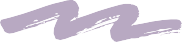 peanut butter loaf of bread chia seeds protein bar protein shake mix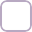 yogurt fruit granola honeyinstant oatmealeggsLunch items   jelly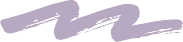    premade salads   hummus        carrots   celery    turkey   lettuce  tomatoes  pita chips   turkey deli meat   condiments for   sandwiches (mayo,    mustard, ect.)Dinner items   veggie steamer   bags   instant brown   rice   teriyaki sauce   frozen meatballsfrozen pizza and/or   pizza bites   chicken breast   rotisserie chicken   instant mashed   potatoes   gravy packets   fresh veggiestortillassausage bacon salsa cheeseSnacks   pretzels berries        apples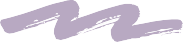    bananas   cheese sticks   beef sticks   granola bars    mixed nuts trail mixTreats   Mug cake mix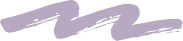    Halo Top ice cream    hot chocolate   biscotti cookies   rice krispies cereal   marshmallows   butter   bags of salad   pasta noodles   pasta sauce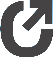 